Health Leads Survey Name of Patient :__________________ Name of Person completing form:_________________Relationship to patient:______________ Best Phone number to contact you: _______________Date:___________________                                                Best time to call:_________________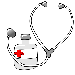 In the past 2 months, have you felt overwhelmed with your health condition, caretaking, or parenting duties?Yes   No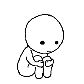 Taking your medications as prescribed is important for good health. Do you skip doses or try to “stretch out” your medications due to concerns about the cost? Yes  No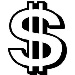 In the last 12 months have you needed to see a doctor but could not because of cost?Yes  No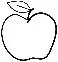 Proper nutrition is vital to good health. Are you eating less than you feel you should because there wasn't enough money for food?Yes  No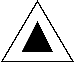 Physical activity is a crucial part of health. Do you have concerns about mobility or safety in your home?Yes  No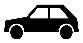 Getting to medical appointments is important! Do you skip healthcare appointments because you don't have a way to get there?Yes  No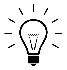 It’s hard to stay healthy if you can’t stay warm!  Are you having trouble paying your heat or electric bill?Yes  No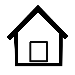 Are you worried that in the next 2 months, you may not have stable housing? Yes  No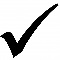 If you checked yes to any boxes above, would you like to receive assistance with any of these needs?Yes  No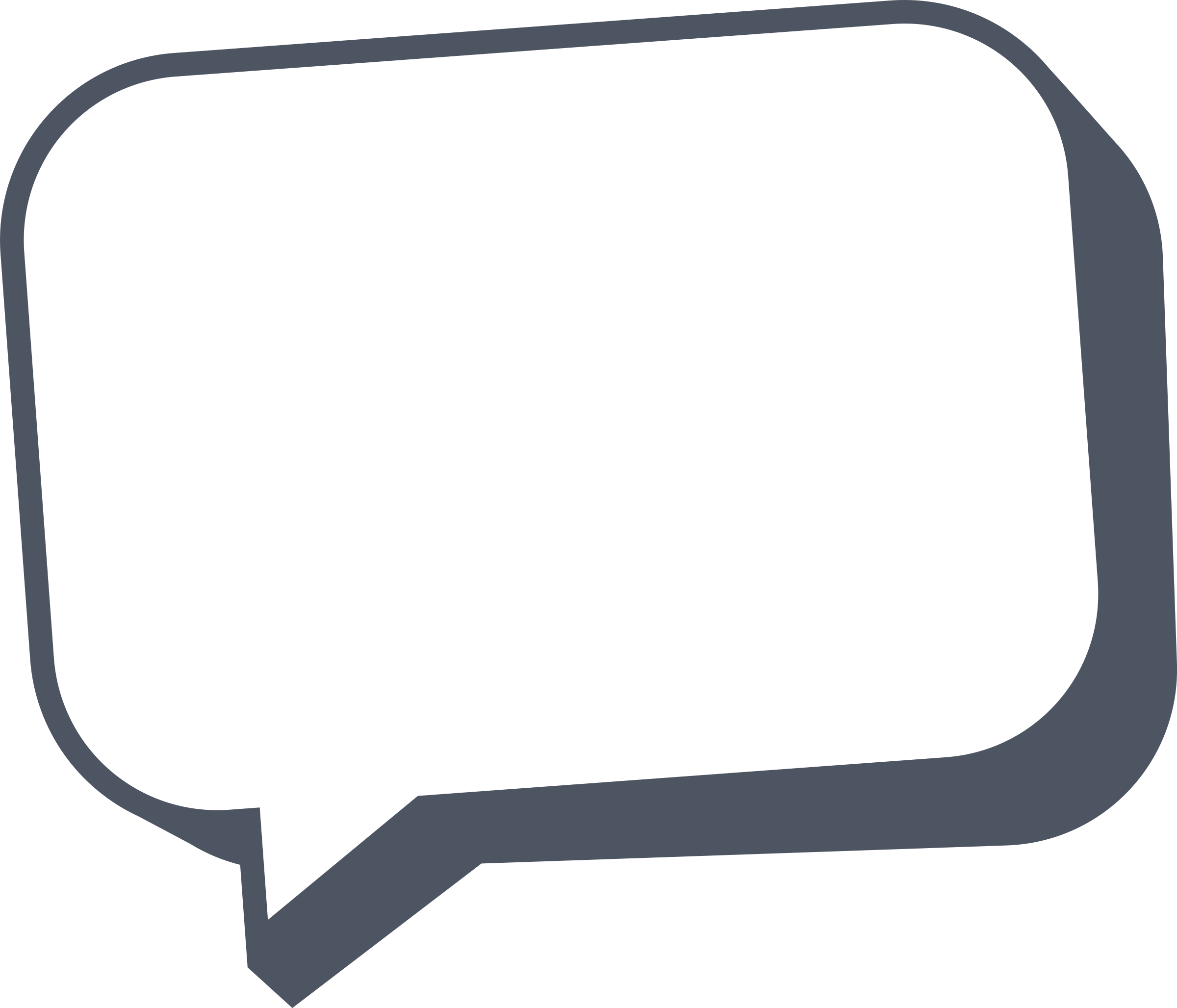 Are any of your needs urgent?For example: I don't have food tonight, I don't have a place to sleep tonight?Yes  No